SELEZIONE PUBBLICA PER LA FORMAZIONE DI UNA GRADUATORIA PER L’ASSUNZIONE A TEMPO DETERMINATO E PART TIME, CON POSSIBILITA’ DI TRASFORMAZIONE A TEMPO INDETERMINATO, DI N. 3 “AUTISTA SCUOLABUS” – LIVELLO C2 DEL C.C.N.L. AUTORIMESSE E NOLEGGIO AUTOMEZZI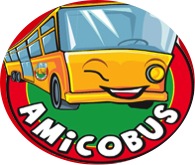 CONVOCAZIONE PROVA PRATICASi comunica che la prova pratica si svolgerà pressola sede operativa di Amicobus S.r.l., Via della Costituzione n. 200 - Cascina (PI)il giorno 2 febbraio 2024 secondo il calendario sotto riportato*ammesso con riservaI candidati ammessi, muniti di un documento di riconoscimento in corso di validità, sono tenuti a presentarsi, senza necessità di ulteriori comunicazioni, nel giorno e nell’ora indicati nel calendario.I candidati che non si presenteranno nel luogo, nel giorno e nell’ora stabiliti per sostenere la prova, saranno ritenuti rinunciatari ed automaticamente esclusi dalla selezione.Durante l'effettuazione delle prove sarà comunque garantita la pubblicità delle stesse. Qualora pertanto vi siano soggetti interessati ad assistere, sarà consentito loro di accedere all'area concorsuale, nel rispetto comunque delle misure di sicurezza previste dalla Società.Cascina, 19/01/2024	Venerdì 2 Febbraio 202408:15R0JLFMVenerdì 2 Febbraio 202408:15R0JLFMVenerdì 2 Febbraio 202408:15YZU2EL Venerdì 2 Febbraio 202408:15YZU2EL Venerdì 2 Febbraio 202408:15VVCVU2Venerdì 2 Febbraio 202408:15VVCVU2Venerdì 2 Febbraio 202408:15T6AGZIVenerdì 2 Febbraio 202408:15T6AGZIVenerdì 2 Febbraio 202408:15HDU1NRVenerdì 2 Febbraio 202408:15HDU1NRVenerdì 2 Febbraio 202410:00IS8CCGVenerdì 2 Febbraio 202410:00IS8CCGVenerdì 2 Febbraio 202410:00MRFN09Venerdì 2 Febbraio 202410:00MRFN09Venerdì 2 Febbraio 202410:00KZN6F0Venerdì 2 Febbraio 202410:00KZN6F0Venerdì 2 Febbraio 202410:00WWTSQAVenerdì 2 Febbraio 202410:00WWTSQAVenerdì 2 Febbraio 202410:00ZMLZDAVenerdì 2 Febbraio 202410:00ZMLZDAVenerdì 2 Febbraio 202411:45TRWPF0Venerdì 2 Febbraio 202411:45TRWPF0Venerdì 2 Febbraio 202411:45XJSUTCVenerdì 2 Febbraio 202411:45XJSUTCVenerdì 2 Febbraio 202411:454DEFOQVenerdì 2 Febbraio 202411:454DEFOQVenerdì 2 Febbraio 202411:45E7CLV2Venerdì 2 Febbraio 202411:45E7CLV2Venerdì 2 Febbraio 202411:45YNIZZD *Venerdì 2 Febbraio 202411:45YNIZZD *